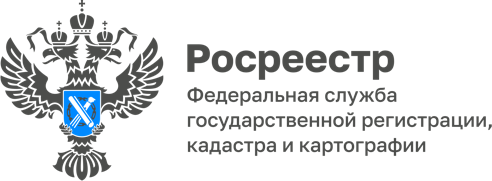 ПРЕСС-РЕЛИЗ03.03.2023Реализация проекта «Земля для стройки» на территории Алтайского краяНа территории Алтайского края с 2020 года оперативным штабом, созданным при Управлении Росреестра по Алтайскому краю, реализуется проект «Земля для стройки». Данный проект призван увеличить объёмы жилищного строительства, создать механизм прямого участия граждан в формировании комфортной городской среды, обеспечить вовлечение неиспользуемых земельных участков в экономический оборот.На сегодняшний день оперативным штабом определенов 34 муниципальных районах Алтайского края 302 участка общей площадью 3025 гектар, пригодных для жилищного строительства, из которых 10 земельных участков в населенных пунктах (города Бийск, Белокуриха, Барнаул, Новоалтайск, Смоленский район) вовлечены в оборот.Елена Саулина, заместитель руководителя Управления Росреестра по Алтайскому краю, отметила, что «В целях улучшения инвестиционного климата и привлечения потенциальных инвесторов для развития территорий муниципальных образований Алтайского края оперативный штаб стремительно расширяет границы вовлечения земельных участков под жилищное строительство».Работа по выявлению земель для жилищного строительства и вовлечению их в оборот ведется на постоянной основе.Об Управлении Росреестра по Алтайскому краюУправление Федеральной службы государственной регистрации, кадастра и картографии по Алтайскому краю (Управление Росреестра по Алтайскому краю) является территориальным органом Федеральной службы государственной регистрации, кадастра и картографии (Росреестр), осуществляющим функции по государственной регистрации прав на недвижимое имущество и сделок с ним, по оказанию государственных услуг в сфере осуществления государственного кадастрового учета недвижимого имущества, землеустройства, государственного мониторинга земель, государственной кадастровой оценке, геодезии и картографии. Выполняет функции по организации единой системы государственного кадастрового учета и государственной регистрации прав на недвижимое имущество, инфраструктуры пространственных данных РФ. Ведомство осуществляет федеральный государственный надзор в области геодезии и картографии, государственный земельный надзор, государственный надзор за деятельностью саморегулируемых организаций кадастровых инженеров, оценщиков и арбитражных управляющих. Подведомственное учреждение Управления - филиал ППК «Роскадастра» по Алтайскому краю. Руководитель Управления, главный регистратор Алтайского края – Юрий Викторович Калашников.Контакты для СМИПресс-секретарь Управления Росреестра по Алтайскому краю Корниенко Оксана Николаевна 8 (3852) 29 17 44, 509722press_rosreestr@mail.ru 656002, Барнаул, ул. Советская, д. 16Сайт Росреестра: www.rosreestr.gov.ru	Яндекс-Дзен: https://dzen.ru/id/6392ad9bbc8b8d2fd42961a7	ВКонтакте: https://vk.com/rosreestr_altaiskii_krai Телеграм-канал: https://web.telegram.org/k/#@rosreestr_altaiskii_kraiОдноклассники: https://ok.ru/rosreestr22alt.krai